Mẫu số 13 (kích thước 297 × 210 mm)GIẤY KHAI BÁO Y TẾ MẪU VI SINH Y HỌC, SẢN PHẨM SINH HỌC, MÔ, BỘ PHẬN CƠ THỂ NGƯỜI Health Quarantine Declaration of microorganism sample, biological products, tissues, human body organsHọ tên người khai/Name of the declarant............................................................Địa chỉ/Address...........................…Quốc tịch/Nationality..…...................... ......Tên và số lượng/Description and quantity:..........................................................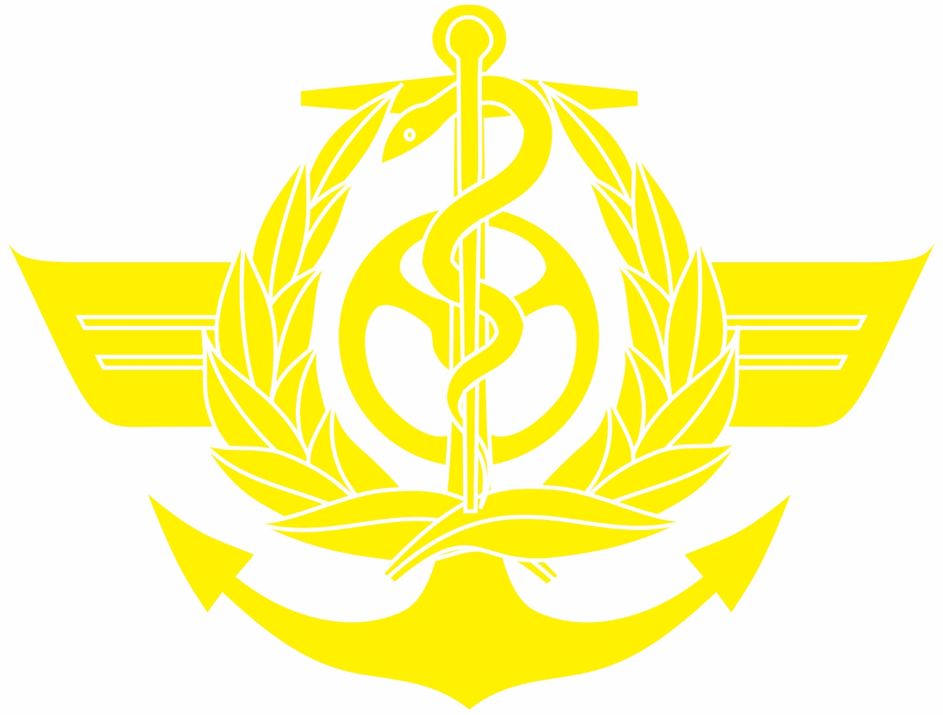 Có xác nhận của cơ quan có thẩm quyền xác nhận xuất xứ vật phẩm không? Is there an official letter of the authorized confirming the origin of this products?Có/Yes  Không/No Có văn bản đồng ý của Bộ Y tế không?/ Is there a Ministry of Health’s letter of  no objection?Có/Yes  Không/No Địa chỉ xuất phát/Departure address................................................................... Được vận chuyển qua cửa khẩu/Transported through check point.....................Địa chỉ nơi đến/Arrival address...........................................................................Mục đích nhập, xuất khẩu/Purpose of import/export:.........….....................................................................................................................................................................................................................................................................................................................................................................................................................................................................................................................................................................................................................................................................................................................................................................................Tôi xin cam đoan những lời khai trên là đúng sự thật và hoàn toàn chịu trách nhiệm về lời khai này/I certify that the declaration given on this form is correct and complete to the best of my knowledge and belief.                               				Ngày .....tháng  ..... năm ........Date (dd /mm /yyyy)Người khai (ký, ghi họ và tên)Signature and fullname of the declarantNgày /Date:…………….giờ /hour    …………Ý kiến của kiểm dịch viên/ Recommendation of health quarantine officer…..…………………………………………………………………………………Kiểm dịch viên y tế/ health quarantine officer    Ký và đóng dấu/ Signature and stamp